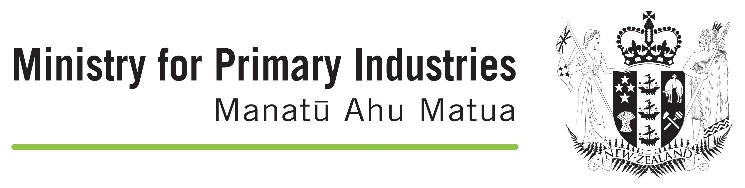 Expression of Interest for MPI Applied Epidemiology Professional Development – Training ProgrammeExpressions of Interest are called for from government veterinarians interested in participating in the Applied Epidemiology Professional Development Programme starting from 10 May to 29 November 2021 (29 weeks). Please submit the completed form to Dr Garry Udy (garry.udy@mpi.govt.nz) by 31st March 2021Name:Organisation:Position:Senior Meat Control OfficerContact e-mail:CV/Resume:Please attach a copy of your CV to this formPlease tell us about any relevant skills or experience you may have in EpidemiologyPlease tell us what you want to get out of this programme?